Lutter contre l’exclusion numérique liée à l’âge : un guide pour réussir la prise en main de sa tablette tactileUn outil pédagogique simple et gratuità destination des aidants et tous ceux qui souhaitent maîtriser leur tablette numériqueÀ Noël vous allez peut-être offrir une tablette tactile à votre grand-mère ou grand-père. C’est une excellente idée ! Vous pourrez échanger avec eux plus souvent et ils pourront accéder plus facilement aux mondes numériques. En revanche, il faudra sans doute leur apprendre à s’en servir. Il est important d’expliquer, de rassurer, de motiver, et de faire avec. Pour vous aider, l’Institut national de la consommation (INC), l’équipe du Broca Living Lab (CEN STIMCO), des spécialistes des technologies à destination des personnes âgées, et la Caisse nationale de solidarité pour l’autonomie (CNSA) publient un guide gratuit pour apprendre à configurer et à utiliser une tablette tactile. Créer un compte utilisateur, organiser le bureau, gérer les mots de passe… vous pourrez disposer de tous les conseils pour aider une personne âgée lors de la mise en route et l’utilisation d’une tablette.Ce guide disponible sur le site de l’INC vous donne également les clés pour adapter l’appareil aux besoins des personnes ayant de légers troubles visuels, auditifs ou moteurs et ainsi améliorer leur confort de lecture, d’écoute ou d’écriture. Enfin, il propose des exercices pour guider les utilisateurs dans la maîtrise des fonctionnalités essentielles comme envoyer un mail, naviguer sur internet, acheter en ligne, suivre l’actualité ou lire, etc. Disponible sur le site de l’INC www.inc-conso.fr/content/guide-configuration-tablettes, Des explications en vidéo https://www.inc-conso.fr/content/un-guide-de-configuration-des-tablettes-graphiques Un outil pensé et réalisé par des spécialistes pour les aidants qui souhaitent former leur entourage à l’utilisation des tablettes tactiles pour un accès plus facile au numérique. Il peut aussi être utilisé par tous ceux qui souhaitent débuter sereinement avec une tablette tactile.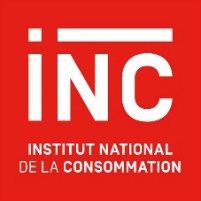 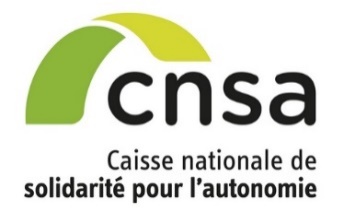 Contact INCAnne-Juliette Reissier : aj.reissier@inc60.fr01 45 66 20 35 / 06 10 63 02 16Contact CNSAAurore Anotin : aurore.anotin@cnsa.fr01 53 91 21 75/06 62 47 04 68